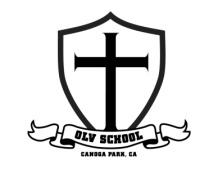 8th GRADE SUPPLY LIST 2022 – 2023**All supplies due the first day of school, and are to be on hand everyday**TECHNOLOGY DEVICE with keyboard2 packs of black/blue pens (min. 6 pens per package)colored pens for corrections5 Book Covers1 Hardcover Binder (one inch) with a package of at least 6 Divider1 package of Stick-on Divider Tabs1 Pair of Scissors (STUDENT – NOT DRESSMAKER SCISSORS)1 Zippered Pencil Case (NO BOXES!!!)2 boxes of #2 Pencils (Sharpened) ……We love Ticonderoga☺2 Different color highlighters1 Set of Markers1 Box of colored Pencils2 Packages of College Ruled Paper1 Folder (for sexuality class in January)travel size bottle of sanitizer (to be kept in student’s desk) Math/Science: 1 Five Star brand interactive spiral notebook to be used for math1 2-Subject college ruled spiral notebook1 Clipboard1 Pocket calculator with square root function1 pack of thin dry erase markers1 Package of Graph PaperEnglish/Religion1 Subject college ruled spiral notebook1 2-Subject college spiral notebookHistory/Literature:2 Multi-subject spiral bound notebooks3 Magnetic BookmarksBoys:1 Ream of COLOR CARD STOCK color stock copy paper 8 ½ x 11in. 2 packages of Post Notes (one being Pop up post its)1 package of expo markers4 erasers2 bottles of white out3 rolls paper towels3 containers clorox/lysol wipes 2 bottles of hand sanitizerGirls: 1 Ream of WHITE CARD STOCK copy paper 8 ½ x 11 500 count ream2 Packages of index cards1 package of sharpies1 roll of painters tape4 glue sticks3 boxes of tissues3 containers of baby wipes2 bottles of lysol/disinfectant spraySPECIAL NOTE:Students are responsible for their own supplies and should not rely on others to assist them with what they need.When purchasing uniforms, shoes, sweatshirts, etc., PLEASE read the handbook. Students out of uniform will result in LOSS OF PRIVILEGES and drop in behavior grades. Make sure all items are marked for identification.Please do NOT purchase assignment notebooks. They will be provided by the school. GRADUATION EXPENSES NOT INCLUDED IN REGISTRATION/TUITION*****Grade 8   Hunger Games by Suzanne Collins (Full book Exam first week of school) 